Кипрско-украинский бизнес форум 23 – 26 сентября 2013 г. “Кипр – Украина: возможности экономического сотрудничества и кооперации”24 сентября – Донецкая торгово-промышленная палата25 сентября – Луганская региональная торгово-промышленная палата_____________________________________________________Совместно с Торгово-промышленными палатами Донецкой и Луганской областей и ЕвроИнфоСетью в сфере предпринимательства (ENTERPRISE EUROPE NETWORK)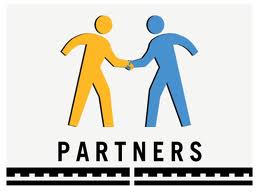 Кипр – УкраинаОфициальная делегация	г-н Михалис Михаэль, Президент Кипрско-украинской ассоциации делового сотрудничестваг-н Лефтерис Христофору, Председатель Постоянного Комитета по торговле и Промышленности Палаты представителей (Парламента Республики Кипр) г-н Георгиос Варнава,  член  Постоянного Комитета по торговле и Промышленности Палаты представителей (Парламента Республики Кипр)  г-н Андреас Христодулу, Торговый советник Посольства Республики Кипр с резиденцией в Москве, представитель Министерства энергетики, торговли, промышленности и туризмаг-н Захариас И. Манитарас, представитель Департамента услуг и торговли Кипрской торгово-промышленной палаты и Исполнительный секретарь Кипрско-украинской ассоциации делового сотрудничестваКипрско-украинский бизнес форум 23 – 26 сентября 2013 г.“Кипр – Украина: возможности экономического сотрудничества и кооперации”24 сентября 2013 г., Донецкая торгово-промышленная палата
Программа09.30 - 10.00		Регистрация участников 10:00 - 10:15            Торжественная часть. Приветственные обращения. И.о. Президента Донецкой торгово-промышленной палаты 
госпожа Севостьяненко Эльвира ЗейдулаховнаПрезидент Кипрско-украинской ассоциации делового сотрудничества 
господин Михалис МихаэльЧлен  Постоянного парламентского Комитета по торговле и Промышленности 
гоподин Георгиос Варнава10:15 - 11:40           2-ая часть*.  Презентации:10:15-10:30       	“Торгово-экономические отношения Кипра и Украины: возможности и перспективы” 
г-н Андреас Христодулу, Торговый советник Посольства Республики Кипр с резиденцией в Москве, представитель Министерства энергетики, торговли, промышленности и туризма10:30-10:45	“Кипр – идеальное место для холдинговых компаний. Преимущества кипрской системы налогообложения” 
г-н Мариос Космас, K. Treppides & Co LTD.10:45-11:00	“Правовые аспекты открытия компании на Кипре”
 г-н Константин Н. Николаидис, C.N. Nicolaides & Co LLC11:00-11:15	“Приобретение недвижимости на Кипре” 
г-н Андреас Сантис, Leptos Estates 11:15 - 11:40	 	Вопросы и ответы   11:40 - 13:30		3-я часть: Встречи в формате B2B и деловой коктейль/фуршет

* Модератор г-н Михалис Михаэль,  Президент Кипрско-украинской ассоциации делового сотрудничества Кипрско-украинский бизнес форум 23 – 26 сентября 2013 г.“Кипр – Украина: возможности экономического сотрудничества и кооперации”25 сентября 2013 г., Луганская региональная торгово-промышленная палатаПрограмма12.30 - 13.00		Регистрация участников13:00 - 13:15            Торжественная часть. Приветственные обращения:Президент Луганской региональной торгово-промышленной палаты 
господин Сергей Кириченко Президент Кипрско-украинской ассоциации делового сотрудничества господин Михалис МихаэльЧлен  Постоянного парламентского Комитета по торговле и Промышленности 
гоподин Георгиос ВарнаваПодписание Меморандума о сотрудничестве между палатами2-ая часть: Презентации13:15-13:30       	“Торгово-экономические отношения Кипра и Украины: возможности и перспективы” 	г-н Андреас Христодулу, Торговый советник Посольства Республики Кипр с резиденцией в Москве, представитель Министерства энергетики, торговли, промышленности и туризма13:30-13:45	“Кипр – идеальное место для холдинговых компаний. Преимущества кипрской системы налогообложения” г-н Пиерис Марку, Delloitte LTD 13:45-14:00	“Правовые аспекты открытия компании на Кипре” г-н Энтони Индианос, Costas Indianos & Co 14:00-14:15	“Приобретение недвижимости на Кипре” г-н Андреас Сантис, Leptos Estates 14:15 - 15:00	 	Вопросы и ответы   15:00 - 16:30		3-я часть: Встречи в формате B2B и деловой коктейль/фуршет* Модератор г-н Михалис Михаэль,  Президент Кипрско-украинской ассоциации делового сотрудничества Кипрская бизнес-делегацияA.I. TRUE BASE ADVISOR & MANAGEMENT SOLUTIONS LTDПредставитель на БФ: Mr Agamemnos IoannidesАдрес:	Griva Digeni 7, flat 106, Block A3106 Limassol      Тел.:	00357 25816878      Email:	a.ioannides@cytanet.com.cy	www.truebasesolutions.com   
Профиль компании: Consulting ServicesИнтерес к сотрудничеству в сфере: Business Consulting C.N. NICOLAIDES & CO LLCПредставитель на БФ:  Mr Constantine N. NicolaidesАдрес:	19 Pericleous Str., 		2020 Strovolos		NicosiaТел.:	00357 22492618Факс:	00357 22429229Email:	info@lawyerscyprus.comWebsite:	www.lawyerscyprus.com
Профиль компании: Создание международных компаний и управление ими, составление международных контрактов, коллекторская деятельность, банковские и финансовые инвестиции, ведение дел в суде.Интерес к сотрудничеству в сфере: Создание международных компаний и управление ими.  Составление международных контрактов и их исполнение. Коллекторская деятельность.  Консультирование по банковским и финансовым инвестициям, исковое производство. Собственность передача прав, иммиграция и вид на жительство. Создание трастов и трастовое управление, общеюридические и бухгалтерские услуги.COSTAS INDIANOS & COПредставитель на БФ:	Mr Anthony IndianosАдрес:	P O BOX 21574		1510 NicosiaТел.:	00357 22675231Факс:	00357 22669678Email:	indianos@indianos.com.cyWebsite:	www.indianos.com.cyПрофиль компании:	 Адвокатская практика и правовое консультирование Интерес к сотрудничеству в сфере: Корпоративное право (регистрация компаний, налоги, планирование), морские перевозки и земельная собственность, иммиграция, взыскание долгов, судебная практика, трасты, кипрские инвестиционные фонды.CYWORLD WEALTH LITDПредставитель на БФ:  Mr Emilios Hadjivangeli Адрес:	P O BOX 26557		1087 NicosiaТел.:	00357 22366777Факс:	00357 22366778Email:	marketing@cyworld.com.cyWebsite:	www.cyworld.com.cyПрофиль компании: Корпоративные услуги, аудит, бухучёт, международное налоговое планирование, правовое консультирование, управление морскими судами, услуги администрирования.Интерес к сотрудничеству в сфере: Корпоративные услуги, аудит, бухучёт, международное налоговое планирование, правовое консультирование, управление морскими судами, услуги администрирования. EUROFASTПредставитель на БФ:  Mrs Nadina OmelchukАдрес:	P O BOX 24707		1302 NicosiaТел.:	00357 22699222Факс:	00357 22699004Email:	helga.reichert@eurofast.euWebsite:	www.eurofast.euПрофиль компании: Налогообложение, бухучёт, заработная плата персонала компаний, слияния и поглощения трансфертное ценообразование. DELOITTE LTDПредставитель на БФ:  Mr Pieris Markou / Leonid PechernikovАдрес:	P O BOX 58466		3734 LimassolТел.:	00357 25868686Факс:	00357 25868616Email:	n.kyriakides@deloitte.comWebsite:	www.deloitte.com/cyПрофиль компании: Аудит, бухучёт, Налогообложение, консалтинг, финансовое консультирование и корпоративные услуги для международных компаний.ERNST & YOUNG CYPRUS LTDПредставитель на БФ:  Mr Philippos RaptopoullosАдрес:	P O BOX 50123		3601 LimassolТел.:	00357 25209999Email:	rodoullav@primehome.comWebsite:	www.ey.comПрофиль компании: Аудиторская практикаИнтерес к сотрудничеству в сфере:  Аудит, бухучёт, консультирование по вопросам ведения бизнесаG. PAPADOPOULLOS & COПредставитель на БФ:  Mr George PapadopoulosАдрес:	P O BOX 27136		1642 NicosiaТел..:	00357 22767160Факс:	00357 22767159Email:	g.papadopoulos@cytanet.com.cyПрофиль компании: Бухгалтерская/аудиторская практикаK. TREPPIDES & CO LTDПредставители на БФ: Mr Marios Cosma / Mr Kikis TreppidesАдрес:	P O BOX 27142		2142 NicosiaТел..:	00357 22678944Факс:	00357 22681887Email:	mcosma@treppides.comWebsite: www.treppides.comПрофиль компании: Бухучёт, аудиторская практика , налоговое консультирование Интерес к сотрудничеству в сфере: Продвижение международных компаний и трастов и управление ими, аудит, бухучёт, налоговое планирование и консультирование,  секретарские услуги и услуги доверительного управления.KPMG LTDПредставители на БФ:  Mr Michalis P. Michael / Mr George ProdromouАдрес:	P O BOX 21121		1502 NicosiaТел..:	00357 22209101 / 25869000Факс:	00357 22665091 / 25363842Email:	mmichael@kpmg.com		george.prodromou@kpmg.com.cyWebsite:	www.kpmg.com.cyПрофиль компании: Аудит, налогообложение, консалтингИнтерес к сотрудничеству в сфере: Экспортные/импортные компании и организации, действующие через Кипр. Финансовый/банковский сектор, содействие в присутствии на Кипре. LEPTOS ESTATESПредставитель на БФ:	Mr Andreas SantisАдрес:	P O BOX 601468129 PafosТел..:	00357 26880185Факс:	00357 26880187Email:	andreas.santis@leptosestates.comWebsite:	www.leptosestates.comПрофиль компании: Торговля недвижимостьюИнтерес к сотрудничеству в сфере: Познакомиться с новыми потенциальными агентами и изучить возможность сотрудничества с их компаниями в целях продвижения наших объектов собственности на Кипре и в Греции. Продажа недвижимости (виллы, таунхаусы, апартаменты, земельные участки, магазины и офисы)PLANUS CONSULTING & SERVICES LTDПредставитель на БФ:	 Mr Nicos NeophytouАдрес:	P O BOX 54334		3723 LimassolТел..:	00357 25745248Факс:	00357 25748724Email:	neophytoulawoffice@cytanet.com.cyWebsite:	www.nicosneolaw.com Профиль компании: Корпоративные услугиИнтерес к сотрудничеству в сфере: Корпоративные услугиSMC MED TRUSTEES (CY) LTDПредставитель на БФ:	Mr Charalambos CharalambousАдрес:	12-14 Kennedy Ave., Office 108		1087 NicosiaТел..:	00357 22272700Факс:	00357 270203Email:	pambos@smctrustees.comWebsite:	www.smctrust.chПрофиль компании:  Попечительские услуги (доверительное управление), корпоративные услугиИнтерес к сотрудничеству в сфере: Попечительские услуги (доверительное управление), корпоративные услуги, налоговое консультированиеTUV CYPRUS LTDПредставитель на БФ:	Mr Dinos DimosthenousАдрес:	P O BOX 20732		1662 NicosiaТел..:	00357 22442840Факс:	00357 22442850Email:	info@tuvcyprus.com.cyWebsite:	www.tuv-nord.com/cyПрофиль компании:  Инспекционная сертификация и обучение 